Census 2020 Quick Facts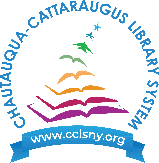 Dates: March 12th – July 31st 2020 self-reportingWays to take the survey:Online- www.2020Census.gov  (official survey site will be live March 12) By Phone- 844-330-2020 for English 844-468-2020 for SpanishPaper Survey- Mailed directly to address (you can wait for it to come) Can the library get a blank paper survey: No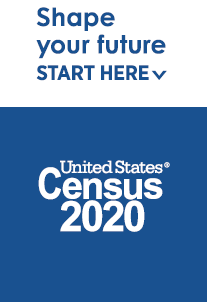 There is NO Census APP The Census will not e-mail or text for any reason Census 2020 Quick FactsDates: March 12th – July 31st 2020 self-reportingWays to take the survey:Online- www.2020Census.gov  (official survey site will be live March 12) By Phone- 844-330-2020 for English 844-468-2020 for SpanishPaper Survey- Mailed directly to address (you can wait for it to come) Can the library get a blank paper survey: NoThere is NO Census APP The Census will not e-mail or text for any reason 